RESIDENCE CARD FOR FAMILY MEMBERS OF A UNION CITIZEN  WHO ARE NOT NATIONALS OF A MEMBER STATE OF THE UNIONSPOUSE OF A EUROPEAN CITIZEN Note: The competent authority may request a re-examination in cases where there is reasonable doubt whether the necessary conditions are met (article 27(2) of Law 7(I)/2007).RESIDENCE CARD FOR FAMILY MEMBERS OF A UNION CITIZEN  WHO ARE NOT NATIONALS OF A MEMBER STATE OF THE UNION MINOR OR DEPENDENT DESCENDANTRESIDENCE CARD FOR FAMILY MEMBERS OF A UNION CITIZEN  WHO ARE NOT NATIONALS OF A MEMBER STATE OF THE UNION DEPENDENT DIRECT ASCENDANTRESIDENCE CARD FOR FAMILY MEMBERS OF A UNION CITIZEN  WHO ARE NOT NATIONALS OF A MEMBER STATE OF THE UNIONRIGHT OF A THIRD-COUNTRY NATIONAL DERIVING BY MARRIAGE TO A EUROPEAN CITIZEN FOLLOWING THE DIVORCE OR DEATH OF THE EUROPEAN CITIZEN Note: The competent authority may request a re-examination in cases where there is reasonable doubt whether the necessary conditions are met (article 27(2) of Law 7(I)/2007).MEU2BMINISTRY OF INTERIOR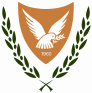 CIVIL REGISTRY AND MIGRATION DEPARTMENTTHIRD-COUNTRY CITIZEN FAMILY MEMBER UNION CITIZENWIFE STATUS OF ACCOMPANYING DOCUMENTSDOCUMENTS1Copy of valid passport (the original passport must also be presented upon submission).Copy of valid passport (the original passport must also be presented upon submission).2Copy of a valid passport or identity card of the European citizen whose applicant is a family member (present the original passport or identity card upon submission).Copy of a valid passport or identity card of the European citizen whose applicant is a family member (present the original passport or identity card upon submission).3Copy of the Registration Certificate (MEU1) of the European citizen.Copy of the Registration Certificate (MEU1) of the European citizen.4Marriage certificate or Civil Partnership.  If the marriage or civil partnership took place abroad, they must be duly certified and translated (the original must also be presented upon submission).Marriage certificate or Civil Partnership.  If the marriage or civil partnership took place abroad, they must be duly certified and translated (the original must also be presented upon submission).5If the marriage or civil partnership took place in the Republic, the non Impediment certificates must be presented by a competent authority of the country of origin, duly certified and translated (the originals must also be presented upon submission) or a Certificate from the Registrar of Marriage. If the marriage or civil partnership took place in the Republic, the non Impediment certificates must be presented by a competent authority of the country of origin, duly certified and translated (the originals must also be presented upon submission) or a Certificate from the Registrar of Marriage. 6Birth certificate of child(ren), duly certified and translated (where applicable).Birth certificate of child(ren), duly certified and translated (where applicable).7Signed Declaration of Harmonious Cohabitation of the couple, at their officially declared address, certified by the relevant Parish President or President of the Community Council.Signed Declaration of Harmonious Cohabitation of the couple, at their officially declared address, certified by the relevant Parish President or President of the Community Council.8Affidavit Declaration by the European citizen about the assumption of expenses of his/her spouse. Affidavit Declaration by the European citizen about the assumption of expenses of his/her spouse. 9Signed employment certificate from the European citizen's employer stating the proposed duration of employment and the weekly or monthly salary.Signed employment certificate from the European citizen's employer stating the proposed duration of employment and the weekly or monthly salary.10A signed employment certificate from the employer of the European citizen's spouse, stating the proposed duration of employment and the weekly or monthly salary.A signed employment certificate from the employer of the European citizen's spouse, stating the proposed duration of employment and the weekly or monthly salary.11Certificate of registration of the European citizen with the Social Insurance Services and detailed statement of contributions to the Social Insurance Fund stating the last employer and salary (concerns an employee and self-employed) and Tax Declarations to the Tax Department (where applicable).Certificate of registration of the European citizen with the Social Insurance Services and detailed statement of contributions to the Social Insurance Fund stating the last employer and salary (concerns an employee and self-employed) and Tax Declarations to the Tax Department (where applicable).12If the European citizen is not working, present evidence of the existence of a stable and satisfactory income (employment outside the Republic or from other sources) and bank account movement for the last quarter.  If the European citizen used to work in the Republic and now does not work, a certificate from the Department of Labour must be submitted that he is involuntarily unemployed, is a person who is looking for work and has had a professional activity for more than one (1) year in the Republic.If the European citizen is not working, present evidence of the existence of a stable and satisfactory income (employment outside the Republic or from other sources) and bank account movement for the last quarter.  If the European citizen used to work in the Republic and now does not work, a certificate from the Department of Labour must be submitted that he is involuntarily unemployed, is a person who is looking for work and has had a professional activity for more than one (1) year in the Republic.13Title Deed or Rental Document, duly stamped by the Stamp Marker and certified by a certifying officer regarding the signatures of landlord and tenant and original rent payment receipts.  (The rental document should include the name of the owner and tenants, ID number, ARC of foreigner / European and contact numbers).Original bills from the Electricity and Water Authority of Cyprus in the name of one of the spouses.Title Deed or Rental Document, duly stamped by the Stamp Marker and certified by a certifying officer regarding the signatures of landlord and tenant and original rent payment receipts.  (The rental document should include the name of the owner and tenants, ID number, ARC of foreigner / European and contact numbers).Original bills from the Electricity and Water Authority of Cyprus in the name of one of the spouses.14Health insurance covering medical care, inpatient and outpatient and body transport (plan A) or Certificate of Registration with the GHS and body transport costs (plan A).Health insurance covering medical care, inpatient and outpatient and body transport (plan A) or Certificate of Registration with the GHS and body transport costs (plan A).MEU2BMINISTRY OF INTERIORCIVIL REGISTRY AND MIGRATION DEPARTMENTTHIRD-COUNTRY NATIONAL FAMILY MEMBER OF A UNION CITIZENMINOR OR DEPENDENT DESCENDANTSTATUS OF ACCOMPANYING DOCUMENTSDOCUMENTS1Copy of valid passport (present the original passport upon submission).Copy of valid passport (present the original passport upon submission).2Copy of valid passport or identity card of the parents the applicant is a family member and copy of their Registration Certificate (MEU1/MEU2) (when submitting the original passport or identity card). Copy of valid passport or identity card of the parents the applicant is a family member and copy of their Registration Certificate (MEU1/MEU2) (when submitting the original passport or identity card). 3Copy of the applicant's birth certificate, duly certified and translated (the original must be presented upon submission).Copy of the applicant's birth certificate, duly certified and translated (the original must be presented upon submission).4Marriage certificate or Civil Partnership Agreement of parents whose applicant is a family member.  If the marriage or civil partnership took place abroad, it must be duly certified and translated.Marriage certificate or Civil Partnership Agreement of parents whose applicant is a family member.  If the marriage or civil partnership took place abroad, it must be duly certified and translated.5Original court decision on parental responsibility of the minor or sworn consent of the other parent to the minor's residence and proposed duration of residence in the Republic by a competent authority of his/her country, duly certified and translated. Original court decision on parental responsibility of the minor or sworn consent of the other parent to the minor's residence and proposed duration of residence in the Republic by a competent authority of his/her country, duly certified and translated. 6Original certificate of attendance or enrolment in an educational institution in the Republic (where applicable). Original certificate of attendance or enrolment in an educational institution in the Republic (where applicable). 7Affidavit Declaration by the European citizen to bear expenses for his family members.Affidavit Declaration by the European citizen to bear expenses for his family members.8Signed employment certificate from the employer of the European citizen and his/her spouse, stating the proposed duration of employment and the weekly or monthly salary.Signed employment certificate from the employer of the European citizen and his/her spouse, stating the proposed duration of employment and the weekly or monthly salary.9Certificate of registration of the European citizen and his/her spouse with the Social Insurance Services and a detailed statement of their contributions to the Social Insurance Fund stating the last employer and salary (concerns an employee and a self-employed person).Certificate of registration of the European citizen and his/her spouse with the Social Insurance Services and a detailed statement of their contributions to the Social Insurance Fund stating the last employer and salary (concerns an employee and a self-employed person).10If the European citizen is not working, present evidence of the existence of a stable and satisfactory income (employment outside the Republic or from other sources) and bank account movement for the last quarter.  If the European citizen used to work in the Republic and now does not work, a certificate from the Department of Labour must be submitted that he is involuntarily unemployed, is a person who is looking for work and has had a professional activity for more than one (1) year in the Republic.If the European citizen is not working, present evidence of the existence of a stable and satisfactory income (employment outside the Republic or from other sources) and bank account movement for the last quarter.  If the European citizen used to work in the Republic and now does not work, a certificate from the Department of Labour must be submitted that he is involuntarily unemployed, is a person who is looking for work and has had a professional activity for more than one (1) year in the Republic.11Title Deed or Rental Document, duly stamped by the Stamp Marker and certified by a certifying officer regarding the signatures of landlord and tenant and original rent payment receipts.  (The rental document should include the name of the owner and tenants, ID number, ARC of foreigner / European and contact numbers).Original bills from the Electricity and Water Authority of Cyprus in the name of one of the spouses.Title Deed or Rental Document, duly stamped by the Stamp Marker and certified by a certifying officer regarding the signatures of landlord and tenant and original rent payment receipts.  (The rental document should include the name of the owner and tenants, ID number, ARC of foreigner / European and contact numbers).Original bills from the Electricity and Water Authority of Cyprus in the name of one of the spouses.12Health insurance covering medical care, inpatient and outpatient and body transport (plan A) or Certificate of Registration with the GHS and body transport costs (plan A).Health insurance covering medical care, inpatient and outpatient and body transport (plan A) or Certificate of Registration with the GHS and body transport costs (plan A).MEU2BMINISTRY OF INTERIORCIVIL REGISTRY AND MIGRATION DEPARTMENTTHIRD-COUNTRY NATIONAL FAMILY MEMBER OF A UNION CITIZENASCENDANTSTATUS OF ACCOMPANYING DOCUMENTSDOCUMENTS1Copy of valid passport (present the original passport upon submission).Copy of valid passport (present the original passport upon submission).2Copy of valid passport or identity card of the child(ren) that the applicant is a family member and copy of their Registration Certificate (ΜΕU1/ΜΕU2). (Present the original passport or identity card upon submission).Copy of valid passport or identity card of the child(ren) that the applicant is a family member and copy of their Registration Certificate (ΜΕU1/ΜΕU2). (Present the original passport or identity card upon submission).3Birth certificate of the applicant's child (European citizen/third country national) duly certified and translated.Birth certificate of the applicant's child (European citizen/third country national) duly certified and translated.4Certificate of marital status from the country of origin, showing all members of the applicant's family (spouse, children) duly certified and translated.Certificate of marital status from the country of origin, showing all members of the applicant's family (spouse, children) duly certified and translated.5Bank account transfer of the applicant for the last quarter. Bank account transfer of the applicant for the last quarter. 6Oath Declaration of responsibility for expenses and hospitality by the European citizen.Oath Declaration of responsibility for expenses and hospitality by the European citizen.7Signed employment certificate from the employer of the European citizen and his/her spouse, stating the proposed duration of employment and the weekly or monthly salary.Signed employment certificate from the employer of the European citizen and his/her spouse, stating the proposed duration of employment and the weekly or monthly salary.8Certificate of registration of the European citizen and his/her spouse with the Social Insurance Services and a detailed statement of their contributions to the Social Insurance Fund stating the last employer and salary (concerns an employee and a self-employed person).Certificate of registration of the European citizen and his/her spouse with the Social Insurance Services and a detailed statement of their contributions to the Social Insurance Fund stating the last employer and salary (concerns an employee and a self-employed person).9If the European citizen is not working, present evidence of the existence of a stable and satisfactory income (employment outside the Republic or from other sources) and bank account movement for the last quarter.If the European citizen is not working, present evidence of the existence of a stable and satisfactory income (employment outside the Republic or from other sources) and bank account movement for the last quarter.10Title Deed or Rental Document, duly stamped by the Stamp Marker and certified by a certifying officer regarding the signatures of landlord and tenant and original rent payment receipts.  (The rental document should include the name of the owner and tenants, ID number, ARC of foreigner / European and contact numbers).Original bills from the Electricity and Water Authority of Cyprus in the name of one of the spouses.Title Deed or Rental Document, duly stamped by the Stamp Marker and certified by a certifying officer regarding the signatures of landlord and tenant and original rent payment receipts.  (The rental document should include the name of the owner and tenants, ID number, ARC of foreigner / European and contact numbers).Original bills from the Electricity and Water Authority of Cyprus in the name of one of the spouses.11 Health insurance covering medical care, inpatient and outpatient and body transport (plan A) or Certificate of Registration with the GHS and body transport costs (plan A). Health insurance covering medical care, inpatient and outpatient and body transport (plan A) or Certificate of Registration with the GHS and body transport costs (plan A).MEU2BMINISTRY OF INTERIORCIVIL REGISTRY AND MIGRATION DEPARTMENTTHIRD-COUNTRY CITIZEN FAMILY MEMBER UNION CITIZENDIVORCED - WIDOWERSTATUS OF ACCOMPANYING DOCUMENTSDOCUMENTS1Copy of valid passport (the original passport must also be presented upon submission).Copy of valid passport (the original passport must also be presented upon submission).2Copy of a valid passport or identity card of the European citizen whose applicant is a family member (present the original passport or identity card upon submission).Copy of a valid passport or identity card of the European citizen whose applicant is a family member (present the original passport or identity card upon submission).3Copy of the Registration Certificate (MEU1) of the European citizen.Copy of the Registration Certificate (MEU1) of the European citizen.4Marriage certificate or Civil Partnership.  If the marriage or civil partnership took place abroad, they must be duly certified and translated (the original must also be presented upon submission).Marriage certificate or Civil Partnership.  If the marriage or civil partnership took place abroad, they must be duly certified and translated (the original must also be presented upon submission).5If the marriage or civil partnership took place in the Republic, the non Impediment certificates must be presented by a competent authority of the country of origin, duly certified and translated (the originals must also be presented upon submission) or a Certificate from the Registrar of Marriage. If the marriage or civil partnership took place in the Republic, the non Impediment certificates must be presented by a competent authority of the country of origin, duly certified and translated (the originals must also be presented upon submission) or a Certificate from the Registrar of Marriage. 6Application and divorce certificate or application and dissolution of the Civil Partnership. If the divorce or dissolution of the civil partnership took place abroad, it must be duly certified and translated.  To provide documents proving the cohabitation of the applicant with the European citizen for a period of three (3) years, one (1) year in the Republic. These documents should include a joint bank account of three (3) years, a joint rental document (3) of three years, based on the jointly declared address, a utility bill in the name of the European and one in the name of the spouse.Application and divorce certificate or application and dissolution of the Civil Partnership. If the divorce or dissolution of the civil partnership took place abroad, it must be duly certified and translated.  To provide documents proving the cohabitation of the applicant with the European citizen for a period of three (3) years, one (1) year in the Republic. These documents should include a joint bank account of three (3) years, a joint rental document (3) of three years, based on the jointly declared address, a utility bill in the name of the European and one in the name of the spouse.7Death certificate of the European citizen. If it is from a foreign country, duly certified and translated. To provide documents proving the cohabitation of the applicant with the European citizen for a period of one (1) year in the Republic.  These documents should include a joint bank account, a joint rental document, based on the jointly declared address, a utility bill in the name of the European and one in the name of the spouse.Death certificate of the European citizen. If it is from a foreign country, duly certified and translated. To provide documents proving the cohabitation of the applicant with the European citizen for a period of one (1) year in the Republic.  These documents should include a joint bank account, a joint rental document, based on the jointly declared address, a utility bill in the name of the European and one in the name of the spouse.8Birth certificate of child(ren), duly certified and translated (where applicable).Birth certificate of child(ren), duly certified and translated (where applicable).9Signed employment certificate from the employer, stating the proposed duration of employment and the weekly or monthly salary.Signed employment certificate from the employer, stating the proposed duration of employment and the weekly or monthly salary.10Certificate of registration of the European citizen with the Social Insurance Services and detailed statement of contributions to the Social Insurance Fund stating the last employer and salary (concerns an employee and self-employed) and Tax Declarations to the Tax Department (where applicable).Certificate of registration of the European citizen with the Social Insurance Services and detailed statement of contributions to the Social Insurance Fund stating the last employer and salary (concerns an employee and self-employed) and Tax Declarations to the Tax Department (where applicable).11If the applicant is not working, provide evidence of the existence of a stable and satisfactory income (employment outside the Republic or from other sources) and bank account movement for the last quarter.  If the applicant used to work in the Republic and is not currently working, a certificate from the Department of Labour must be provided that he is involuntarily unemployed, he is a person who is a job seeker and has had a professional activity for more than one (1) year in the Republic.If the applicant is not working, provide evidence of the existence of a stable and satisfactory income (employment outside the Republic or from other sources) and bank account movement for the last quarter.  If the applicant used to work in the Republic and is not currently working, a certificate from the Department of Labour must be provided that he is involuntarily unemployed, he is a person who is a job seeker and has had a professional activity for more than one (1) year in the Republic.12Title Deed or Rental Document, duly stamped by the Stamp Marker and certified by a certifying officer regarding the signatures of landlord and tenant and original rent payment receipts.  (The rental document must include the name of the owner and tenants, ID number, alien's ARC and contact numbers). Original bills from the Electricity Authority of Cyprus and Water Supply in the name of the applicant.Title Deed or Rental Document, duly stamped by the Stamp Marker and certified by a certifying officer regarding the signatures of landlord and tenant and original rent payment receipts.  (The rental document must include the name of the owner and tenants, ID number, alien's ARC and contact numbers). Original bills from the Electricity Authority of Cyprus and Water Supply in the name of the applicant.13 Health insurance covering medical care, inpatient and outpatient and body transport (plan A) or Certificate of Registration with the GHS and body transport costs (plan A). Health insurance covering medical care, inpatient and outpatient and body transport (plan A) or Certificate of Registration with the GHS and body transport costs (plan A).